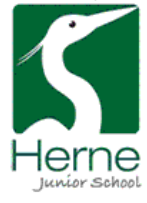 Year 3 Recommended Reading ListClassics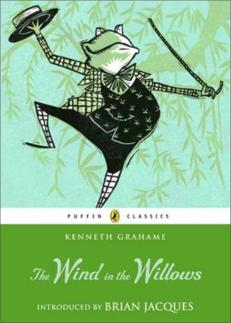 Carroll, Lewis                     Alice in Wonderland (adapted by Lesley Sims) Crompton, Richmal            Just William (adapted by Martin Jarvis)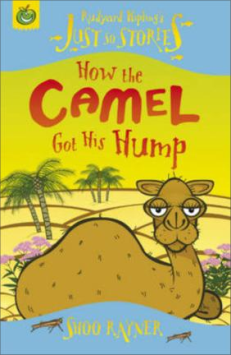 Dahl, Roald                        The Twits, The Magic Finger Grahame, Kenneth            The Wind in the Willows Milne, A A                          Winnie the PoohPotter, Beatrix                    Tales of Peter RabbitRayner, Shoo                     Rudyard Kipling’s Just So Stories (adapted)White E B                           Stuart LittleGreat fictionAllan Ahlberg                     The Children Who Smelled a Rat Blackman, Malorie             The Monster Crisp Guzzler Bradman, Tony                  Happy Ever After (series)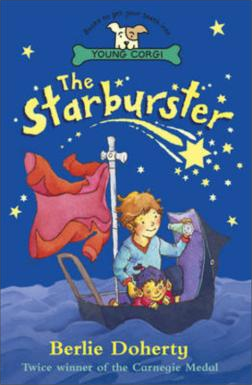 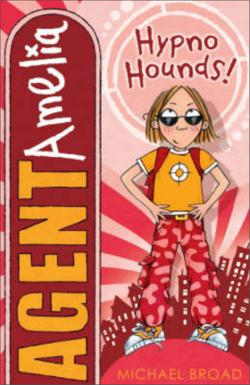 Broad, Michael                   Agent Amelia (series) Brown, Jeff                         Flat StanleyBurchett, J                          Wild Rescue: Ocean S.O.S (series) Child, Lauren                     Clarice Bean (series)Childs, Rob                        Wicked Day! Daniels, Lucy                     Animal Ark (series)D’Lacey, Chris                   The Dragons of Wayward CrescentDoherty, Berlie                   The Starburster Fine, Anne                         Diary of a Killer Cat Friel, Maeve                       Witch in TrainingFrost, Adam                       Harry Rabbit on the Run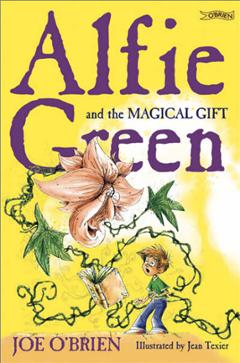 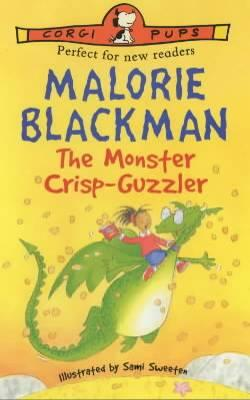 Gray, Kes                           Daisy (series)Griffiths, Andy                    The Big Fat Cow that Goes KapowJohnson, Pete                    Invisible Brother King-Smith, Dick                	The Hodgeheg McDonald, Megan              Judy Moody (series) McGowan, Anthony           Bare Bum Gang (series)McLaughlin, Marilyn           Fierce Milly & the Amazing DogMorpurgo, Michael             The Dancing BearMurray, Martine                  Henrietta the Great GogetterNimmo, Jenny                    Invisible VinnieO’Brien, Joe                       Alfie Green & the Magical Gift (series) Owen, Laura                      Winnie the Witch (series)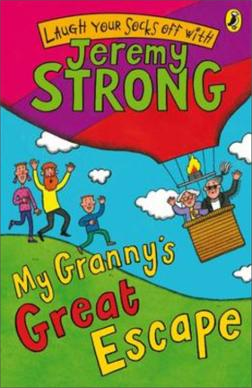 Pattern, Brian                     Impossible ParentsRai, Bali                             Soccer Squad: Stars (series) Rees, Gwyneth                  Fairy Gold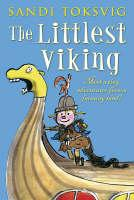 Ryan, Margaret                  Scratch and Sniff Stine, R L                           Rotten School (series) Strong, Jeremy                  My Granny’s Great Escape Toksvig, Sandi                   The Littlest VikingTomlinson, Jill                    The Owl who was Afraid of the DarkWhybrow, Ian                     Boy RacerWilson, Jacqueline             Video RosePicture Books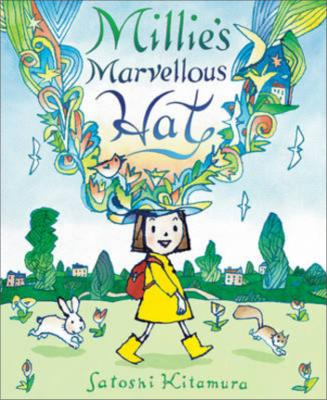 Browne, Anthony               Silly BillyDodd, Emma                      Miaow said the Cow Donaldson, Julia                A Squash & a Squeeze Goodheart, Pippa               You ChooseGravett, Emily                    Monkey & Me 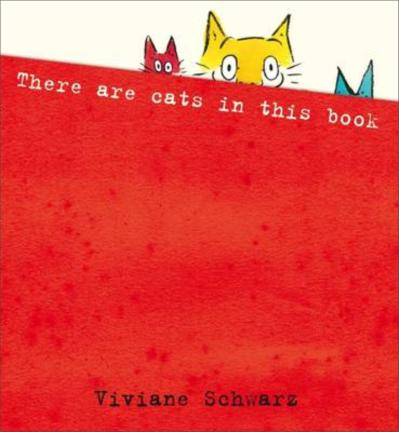 Kitamura, Satoshi              Millie’s Marvellous Hat Jeffers, Oliver                     The Great Paper Caper Schwarz, Viviane                There are Cats in this BookBooks in italics are ideal for sharing.Corgi Pups, Walker Stories and The Magic Tree House all publish great stories for this age range, by a variety of well-known authors.Useful websites: www.lovereading4kids.co.uk www.achuka.co.uk www.booktrustchildrensbooks.org.uk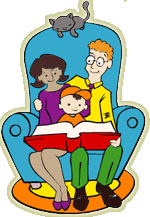 